Муниципальное бюджетное общеобразовательное учреждение«Средняя общеобразовательная школа № 2»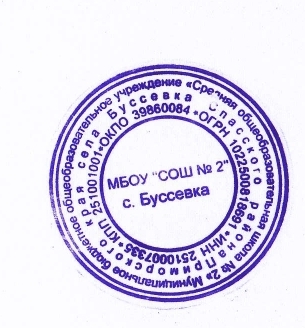 села  Буссевка Спасского района Приморского края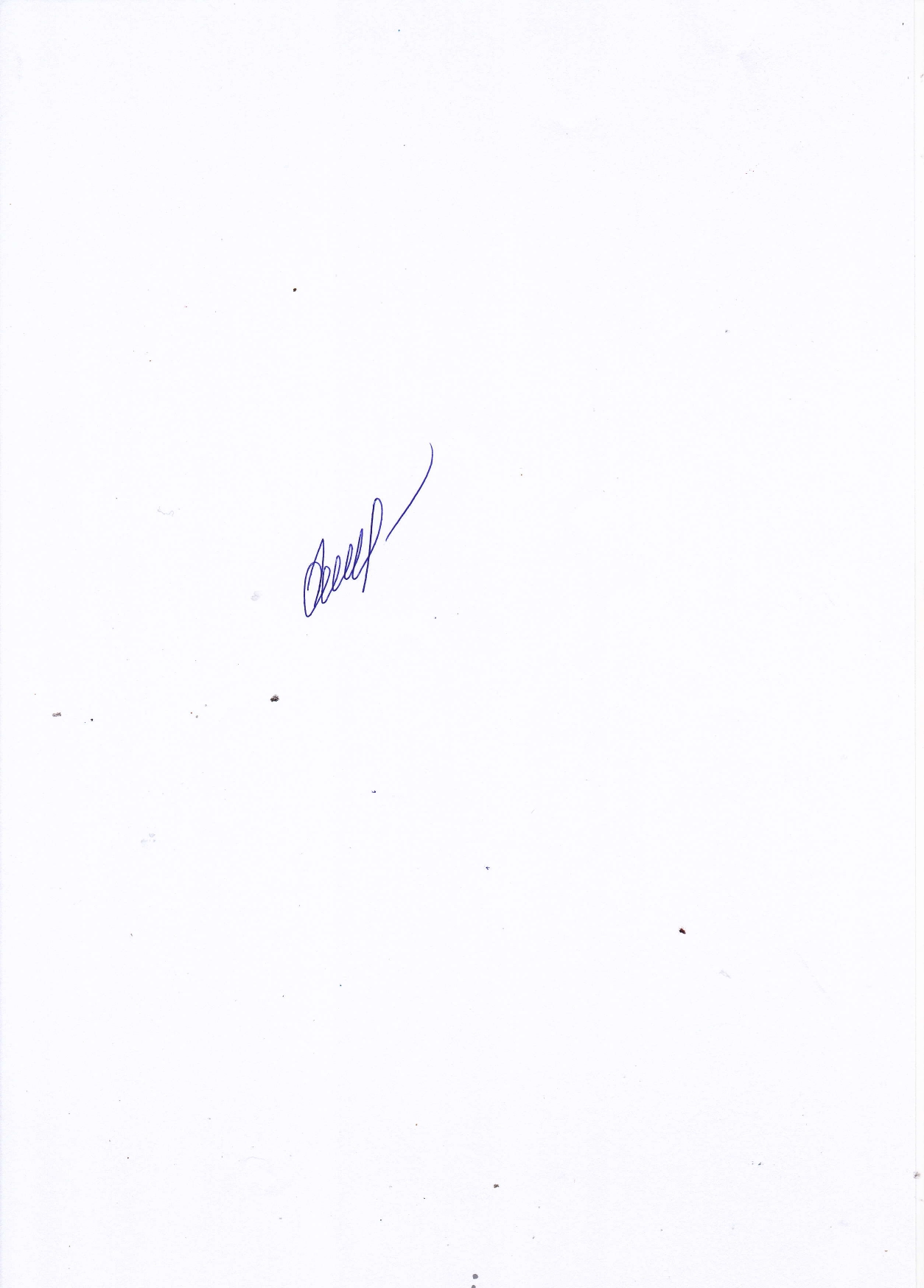 Принята                                                Согласовано                                                     Утвержденана методическом                             зам.директора по УВР                          приказом директораобъединении                                    ______ Хомякова Г.И.             МБОУ «СОШ № 2» с. БуссевкаПротокол от «30» августа 2022 года №1    от «30» августа 2022 от  «31»августа  2022 года  № 63                                                      Рабочая программапо географии                                                                               предмет6-9 классы                                                        Составитель: Пчелинцева Ольга Михайловна,                                                                                                                                           учитель географии2022 годПОЯСНИТЕЛЬНАЯ ЗАПИСКАРабочая программа по географии для 6-9 классов составлена на основе:Требований  Федерального государственного образовательного стандарта основного общего образования к предметным результатам по географииРабочей программы по географии предметной линии учебников «Полярная звезда». 5-9 классы. В.В. Николина, А.И. Алексеев, Е.К. Липкина; Москва: Просвещение 2019 г.Авторской программы по географии предметной линии «Сферы». В.П.Дронов, Л. Е. Савельева. География. 5 – 9 классы. М.: Просвещение, 2011;Основной образовательной программы  основного общего образования МБОУ «СОШ № 2» с. БуссевкаРабочей программы воспитания МБОУ  «СОШ № 2» с. БуссевкаУчебного плана МБОУ «СОШ № 2 « с. БуссевкаСогласно учебному плану МБОУ «СОШ № 2» с. Буссевка на изучение курса географии отводится в 6 классе 34 часа(1 час в неделю), в 7-9 классах по 68 часов(2 часа в неделю)В 6 классе обучение ведется по УМК «Полярная звезда»: А.И. Алексеев, В.В. Николина. География.5 -6 классы. Учебник для общеобразовательных учреждений - М.: Просвещение, 2021В 7-9 классах обучение ведется по УМК «СФЕРЫ»:7 класс:А.П. Кузнецов, Л.Е.Савельева, В.П. Дронов. География .Земля и люди.7 класс. Учебник для общеобразовательных учреждений - М.: Просвещение, 20168 класс:В.П. Дронов, Л.Е. Савельева. География. Россия: природа, население, хозяйство.8 класс М.: Просвещение, 20189 класс:В.П. Дронов, Л.Е. Савельева. География. Россия: природа, население, хозяйство. 9 класс М.: Просвещение, 2018             ПЛАНИРУЕМЫЕ РЕЗУЛЬТАТЫ ОСВОЕНИЯ УЧЕБНОГО ПРЕДМЕТАЛичностными результатами обучения географии на уровне основного общего образования является формирование всесторонне образованной, инициативной и успешной личности, обладающей системой современных мировоззренческих взглядов, ценностных ориентаций, идейно – нравственных, культурных и этических принципов и норм поведения. Изучение географии на уровне основного общего образования направлено на достижение следующих личностных результатов освоения основной образовательной программы:1.	Гражданское воспитание:-  создание условий для воспитания у детей активной гражданской позиции, гражданской ответственности, основанной на традиционных культурных, духовных и нравственных ценностях российского общества;-     развитие культуры межнационального общения; -     формирование приверженности идеям интернационализма, дружбы, равенства, взаимопомощи народов;-	воспитание уважительного отношения к национальному достоинству людей, их чувствам, религиозным убеждениям; развитие правовой и политической культуры детей, расширение конструктивного участия в принятии решений, затрагивающих их права интересы, в том числе в различных формах самоорганизации, самоуправления, общественно значимой деятельности;-	развитие в детской среде ответственности, принципов коллективизма и социальной солидарности;-     организация правовой, социальной и культурной адаптации детей, в том числе детей из семей мигрантов;-     формирование стабильной системы нравственных и смысловых установок личности, позволяющих противостоять идеологии экстремизма, национализма, ксенофобии, коррупции, дискриминации по социальным, религиозным, расовым, национальным признакам и другим негативным социальным явлениям;-  формирование ценностей созидательного отношения к окружающей действительности, ценностей социального творчества, ценности продуктивной организации совместной деятельности, самореализации в группе и организации, ценности «другого» как равноправного партнера;-	формирование анализа, проектирования, организации деятельности, рефлексии изменений, способов взаимовыгодного сотрудничества, способов реализации собственного лидерского потенциала.2.	Патриотическое воспитание:-	формирование у детей патриотизма, чувства гордости за свою Родину, готовности к защите интересов Отечества, ответственности за будущее России на основе развития программ патриотического воспитания детей, в том числе военно-патриотического воспитания;-	осознание этнической принадлежности, знание истории, языка, культуры своего народа, своего края, основ культурного наследия народов России и человечества (идентичность человека с российской многонациональной культурой, сопричастность истории народов и государств, находившихся на территории современной России);-	интериоризация гуманистических, демократических и традиционных ценностей многонационального российского общества;-	развитие у подрастающего поколения уважения к таким символам государства, как герб, флаг, гимн Российской Федерации, к историческим символам и памятникам Отечества;-	воспитание высоконравственного, творческого, компетентного гражданина России, принимающего судьбу Отечества как свою личную, осознающего ответственность за настоящее и будущее своей страны, укорененного в духовных и культурных традициях многонационального народа Российской Федерации;-	воспитание патриотизма, чувства гордости за свою Родину, готовности к защите интересов Отечества, ответственности за будущее России, любви к родному краю, родному дому;-	формирование ориентации обучающихся в современных общественно-политических процессах, происходящих в России и мире, осознанной выработки собственной позиции по отношению к ним на основе знания и осмысления истории, духовных ценностей и достижений нашей страны;-	осознанное, уважительное и доброжелательное отношение к истории, культуре, религии, традициям, языкам, ценностям народов России и народов мира.3.	Духовно - нравственное воспитание: -	формирование нравственных чувств и нравственного поведения, осознанного и ответственного отношения к собственным поступкам; -         способность к нравственному самосовершенствованию;-	веротерпимость, уважительное отношение к религиозным чувствам, взглядам людей или их отсутствию;-	знание основных норм морали, нравственных, духовных идеалов, хранимых в культурных традициях народов России, готовность на их основе к сознательному самоограничению в поступках, поведении, расточительном потребительстве;-	сформированность представлений об основах светской этики, культуры традиционных религий, их роли в развитии культуры и истории России и человечества, в становлении гражданского общества и российской государственности;-	понимание значения нравственности, веры и религии в жизни человека, семьи и общества. -         сформированность ответственного отношения к учению;-	воспитание уважительного отношения к труду, наличие опыта участия в социально значимом труде;-   осознание значения семьи в жизни человека и общества, принятие ценности семейной жизни, уважительное и заботливое отношение к членам своей семьи;-	осознанного, уважительного и доброжелательного отношения к другому человеку, его мнению, мировоззрению, культуре, языку, вере, гражданской позиции;-   формирование социально-коммуникативных умений и навыков, готовности и способности вести диалог с другими людьми и достигать в нем взаимопонимания: идентификация себя как полноправного субъекта общения, готовности к конструированию образа партнера по диалогу, готовности к конструированию образа допустимых способов диалога, готовности к конструированию процесса диалога как конвенционирования интересов, процедур, готовности и способности к ведению переговоров;-	формирование навыков культурного поведения, социально-общественных качеств, уважения к взрослым, ответственного отношения к выполнению поручений;-	воспитание дружеских чувств, коллективных взаимоотношений.4.	Эстетическое воспитание:–	формирование способности воспринимать, чувствовать, правильно понимать и ценить прекрасное в окружающей действительности и искусстве;–	воспитание эстетической культуры;–	овладение эстетическим и культурным наследием прошлого;–	формирование эстетического отношения к действительности;–	развитие эстетических чувств;–	развитие потребности строить жизнь и деятельность по законам красоты;–	формирование эстетического идеала;–	формирование стремления быть прекрасным во всем: в мыслях, делах, поступках, внешнем виде;-	уважение к истории культуры своего Отечества, выраженной в том числе в понимании красоты человека;-	формирование потребности в общении с художественными произведениями;-	формирование активного отношения к традициям художественной культуры как смысловой, эстетической и личностно-значимой ценности;-	развитие чувства красоты, умения видеть, чувствовать, понимать красоту и беречь её.5. Физическое воспитание, формирование культуры здоровья и эмоционального благополучия:-	формирование у подрастающего поколения ответственного отношения к своему здоровью и потребности в здоровом образе жизни;-	формирование в детской и семейной среде системы мотивации к активному и здоровому образу жизни, занятиям физической культурой и спортом, развитие культуры здорового питания;-	создание для детей, в том числе детей с ограниченными возможностями здоровья, условий для регулярных занятий физической культурой и спортом, развивающего отдыха и оздоровления, в том числе на основе развития спортивной инфраструктуры и повышения эффективности ее использования;-	развитие культуры безопасной жизнедеятельности, организация профилактики вредных привычек;-предоставление обучающимся условий для физического совершенствования на основе регулярных занятий физкультурой и спортом в соответствии с индивидуальными способностями и склонностями детей;-	использование потенциала спортивной деятельности для профилактики асоциального поведения;-	содействие проведению массовых общественно-спортивных мероприятий и привлечение к участию в них детей.6.	Трудовое воспитание и профессиональное самоопределение:- воспитание уважения к труду и людям труда, трудовым достижениям;-	формирование умений и навыков самообслуживания, потребности трудиться, добросовестного, ответственного и творческого отношения к разным видам трудовой деятельности, включая обучение и выполнение домашних обязанностей;-	развитие навыков совместной работы, умения работать самостоятельно, мобилизуя необходимые ресурсы, правильно оценивая смысл и последствия своих действий;-	содействие профессиональному самоопределению, приобщение детей к социально значимой деятельности для осмысленного выбора профессии.7.	Экологическое воспитание:-	развитие экологической культуры, бережного отношения к родной земле, природным богатствам России и мира;-	воспитание чувства ответственности за состояние природных ресурсов, умений и навыков разумного природопользования, нетерпимого отношения к действиям, приносящим вред экологии;-	способность применять знания, получаемые при изучении предмета, для решения задач, связанных с окружающей средой, повышения уровня экологической культуры, осознания глобального характера экологических проблем и путей их решения;-	формирование экологического мышления, умения руководствоваться им в познавательной, коммуникативной и социальной практике. 8. Ценности научного познания:-	содействие повышению привлекательности науки для подрастающего поколения, поддержке научно-технического творчества детей;-	создание условий для получения детьми достоверной информации о передовых достижениях и открытиях мировой и отечественной науки, повышения заинтересованности подрастающего поколения в научных познаниях об устройстве мира и общества;-	готовность и способность обучающихся к саморазвитию и самообразованию на основе мотивации к обучению и познанию; -    готовность и способность осознанному выбору и построению дальнейшей индивидуальной траектории образования на базе ориентировки в мире профессий и профессиональных предпочтений, с учетом устойчивых познавательных интересов;-	формирование представлений об основных закономерностях развития общества, взаимосвязях человека и общества с природной средой, о роли предмета в познании этих закономерностей;-	развитие навыков самостоятельной работы с различными источниками информации и первоначальных умений исследовательской деятельности.Метапредметные результаты включают освоение обучающимися УУД, обеспечивающих овладение компетенциями, составляющими основу умения учиться.Метапредметные результаты обучения географии:Регулятивные УУД:Обучающийся сможет самостоятельно определять цели своего обучения, ставить и формулировать для себя новые задачи в учёбе и познавательной деятельности, развивать мотивы и интересы своей познавательной деятельности;планировать пути достижения целей, в том числе альтернативные, выбирать наиболее эффективные способы решения учебных и познавательных задач;соотносить свои действия с планируемыми результатами, осуществлять контроль своей деятельности в процессе достижения результата, определять способы действий в рамках предложенных условий и требований, корректировать свои действия в соответствии с изменяющейся ситуацией;оценивать правильность выполнения учебной задачи, собственные возможности её решения;применять основы самоконтроля, самооценки, принимать решения и осуществлять осознанный выбор в учебной и познавательной деятельности.Познавательные УУД:Обучающийся сможет определять понятия, устанавливать аналогии, выбирать основания и критерии для классификации, устанавливать причинно – следственные связи, строить логическое рассуждение, умозаключение и делать выводы;создавать, применять и преобразовывать знаки и символы, модели и схемы для решения учебных и познавательных задач;находить в тексте требуемую информацию, ориентироваться в содержании текста, понимать целостный смысл текста, структурировать текст, устанавливать взаимосвязь описанных в тексте событий, явлений, процессов;составлять тезисы, различные виды планов;определять возможные источники необходимых сведений, производить поиск информации, анализировать и оценивать её достоверность;развивать компетентность в области использования ИКТ. строить логическое рассуждение, включающее установление причинно – следственной связи;создавать схематические модели с выделением существенных характеристик объекта;составлять тезисы, различные виды планов (простых и сложных);преобразовывать информацию из одного вида в другой; определять свое отношение к природной среде, анализировать влияние экологических факторов на среду обитания живых организмов, проводить причинный и вероятностный анализ экологических ситуаций, прогнозировать изменения ситуации при смене действия одного фактора на действие другого фактора.Коммуникативные УУД:Обучающийся сможеторганизовывать учебное сотрудничество и совместную деятельность с учителем и сверстниками; работать индивидуально и в группе;находить общее решение и разрешать конфликты на основе согласования позиций и учёта интересов;формулировать, аргументировать и отстаивать своё мнение;в дискуссии уметь выдвинуть аргументы и контраргументы;учиться критично относиться к своему мнению, с достоинством признавать ошибочность своего мнения и корректировать его;понимая позицию другого, различать в его речи: мнение (точку зрения), доказательство (аргументы). Факты (гипотезы, теории);осознанно использовать речевые средства в соответствии с задачей коммуникации, для выражения своих чувств, мыслей; планирования и регуляции своей деятельности.Предметные результаты6 класс7 класс8 класс9 классПредметные результаты за 6-9 классы:                                           СОДЕРЖАНИЕ УЧЕБНОГО ПРЕДМЕТА                                                                       6 класс                                       Введение -1 час.     Ориентирование в информационном поле учебно- методического комплекта.                  Повторение правил работы с учебником и используемыми компонентами УМК.                            Гидросфера — водная оболочка Земли- 10 часов.     Строение гидросферы. Особенности Мирового круговорота воды. Мировой океан и его части. Свойства вод Мирового океана - температура и соленость. Движение воды в океане - волны, течения.  Воды суши. Реки на географической карте и в природе: основные части речной системы, характер, питание и режим рек. Озера и их происхождение. Ледники. Горное и покровное оледенение, многолетняя мерзлота. Подземные воды. Межпластовые и грунтовые воды. Болота. Каналы. Водохранилища. Человек и гидросфера.Практические работы№ 1 «Составление сравнительной характеристики географического положения двух океанов»№ 2 « Описание озера по плану»                       Атмосфера — воздушная оболочка Земли -11 часов.   Строение воздушной оболочки Земли. Температура воздуха. Нагревание воздуха. Суточный и годовой ход температур и его графическое отображение. Среднесуточная, среднемесячная, среднегодовая температура. Зависимость температуры от географической широты. Тепловые пояса. Вода в атмосфере. Облака и атмосферные осадки. Атмосферное давление. Ветер. Постоянные и переменные ветра. Графическое отображение направления ветра. Роза ветров. Циркуляция атмосферы. Влажность воздуха. Понятие погоды. Наблюдения и прогноз погоды.  Метеостанция/ метеоприборы  (проведение	наблюдений и измерений, фиксация результатов наблюдений, обработка результатов наблюдений). Понятие климата. Погода и климат. Климатообразующие факторы. Зависимость климата от абсолютной высоты местности. Климаты Земли. Влияние климата на здоровье людей. Человек и атмосфера.Практические работы№ 3 « Составление схемы «Состав атмосферы»№ 4 « Решение задач на определение средней месячной температуры, изменения температуры с высотой» № 5 «Составление и обсуждение правила поведения во время опасных атмосферных явлений»                           Биосфера – живая оболочка Земли - 4 часа.Биосфера - живая оболочка Земли. Особенности жизни в океане. Жизнь на поверхности суши: особенности распространения растений и животных в лесных и безлесных пространствах. Воздействие организмов на земные оболочки. Воздействие человека на природу. Охрана природы. Географическая оболочка  Земли— 5 часов.      Географическая оболочка как среда жизни. Понятие о географической оболочке. Взаимодействие оболочек Земли. Строение географической оболочки. Понятие о природном комплексе. Глобальные, региональные и локальные природные комплексы. Природные комплексы своей местности. Закономерности географической оболочки: географическая зональность и высотная поясность. Природные зоны Земли.Обобщение-2 часа.             Обобщение изученного. Итоговое тестирование за год.                                                          7 класс                                                       Земля и люди.Введение — 1часЧто изучают в разделе. Географический  взгляд на Землю: разнообразие территорий, уникальность географических объектов. Возрастающая зависимость состояния природы материков и океанов от деятельности человека. Практическое значение географических знаний. Источники географической информации.Природа Земли: главные закономерности — 10 часовМатерики и океаны на поверхности Земли. Географическое положение и размеры материков. Особенности размещения материков по поверхности Земли. Северное материковое и Южное океаническое полушария. Группы северных и южных материков. Влияние географического положения, площади и взаимного расположения материков на особенности их природы.Географическое положение и размеры океанов. Особенности береговой линии. Взаимодействие материков и океанов.Материки и части света. Содержательные различия понятий «материки» и «части света». Часть света как историко-культурная категория: история возникновения и развития понятия. Современные части света, их границы. Принципы деления суши Земли на материки.Особенности рельефа Земли. Планетарные формы рельефа — выступы материков и понижения океанов. Различия в строении земной коры материков и океанов. Равновесное состояние материковой и океанической земной коры. Различия материков и океанов по средней высоте и средней глубине. Главные черты рельефа материков. Различия в соотношении гор и равнин в рельефе северных и южных материков. Наиболее протяжённые горные системы мира. Главные черты рельефа дна океанов. Типичные формы рельефа океанического дна: шельф, материковый склон, глубоководные желоба и островные дуги, ложе океана. Различия в соотношении форм рельефа дна в разных океанах.История формирования рельефа Земли. Летосчисление Земли. Геологические эры. Определение возраста горных пород по останкам живых организмов. Формирование земной коры материков. Превращение океанической коры в континентальную как результат сближения и столкновения литосферных плит. Эпохи складчатости. Платформы, их строение и возраст. Древние платформы — основа всех современных материков. Возникновение складчатых и глыбовых гор. Образование современных материков и океанов. Пангея, Лавразия и Гондвана.Климатообразующие факторы. Разный угол падения солнечных лучей на земную поверхность — главный климатообразующий фактор. Воздушные массы, их типы и свойства. Циркуляция атмосферы — второй по значимости климатообразующий фактор. Чередование поясов с разным атмосферным давлением. Постоянные ветры: пассаты, западные ветры умеренных широт, северо и юго-восточные полярные ветры, их влияние на климат различных районов Земли. Муссоны. Влияние на климат характера земной поверхности, тёплых и холодных океанических течений.Зависимость климата от абсолютной высоты и рельефа местности. Образование осадков в горах.Климаты Земли. Классификация климатов. Основные и переходные климатические пояса. Неоднородность климата внутри климатических поясов. Характеристики жарких (экваториальный, субэкваториальный и тропический), умеренных (субтропический, умеренный) и холодных (субарктический, субантарктический, арктический, антарктический) климатических поясов.Мировой океан. Исследования океана. Первая русская кругосветная экспедиция под командованием И.Ф. Крузенштерна, Ю.Ф. Лисянского. Первая экспедиция по изучению Мирового океана на корабле «Челленджер». Современные исследования Мирового океана. Размеры Мирового океана. Площадь, объём, средняя глубина, протяжённость береговой линии Мирового океана.Рельеф дна и объём воды в океанах. Распределение поверхности дна Мирового океана по высотным уровням. Океан и атмосфера: обмен теплом и влагой. Различия поверхностных водных масс по температуре, солёности, насыщенности кислородом. Круговороты поверхностных течений и их роль в перераспределении тепла и влаги на Земле. Жизнь в Океане, её распространение в зависимости от климата, глубины и насыщенности воды кислородом. Океан и человек. Роль Океана в хозяйственной деятельности людей. Стихийные бедствия, связанные с Океаном. Экологические проблемы и охрана природы Мирового океана.Размещение вод суши. Сток поверхностных вод. Распределение атмосферных осадков, выпадающих над сушей. Влияние рельефа на распределение поверхностного стока. Годовой слой стока, его зависимость от климата. Различия в водообеспеченности материков.Реки. Различия речной сети материков по густоте, областям стока, источникам питания и режиму рек. Речные водохранилища. Озёра, зависимость их размещения по материкам от наличия котловин и климата. Ледники, их распространение в зависимости от климата. Покровные и горные ледники. Площадь современного оледенения материков. Подземные воды, их виды и значение для жизни и хозяйственной деятельности людей.Природная зональность. Формирование природных зон. Неравномерность распределения солнечного тепла по земной поверхности и внутренние различия в увлажнении географических поясов суши — основные причины формирования природных зон. Особенности расположения природных зон на суше и в Океане.Природные зоны материков, влияние на их особенности геологической истории материков, климата, рельефа и человеческой деятельности. Преобразование природных комплексов в природно-антропогенные и антропогенные.Практические работы№ 1«Сравнение географического положения материков.»№ 2«Выявление взаимосвязи между строением земной коры и рельефом.»№3 «Обобщение данных о температуре воздуха в дневнике наблюдений погоды»№ 4«Определение степени современного оледенения материков.»№ 5«Сопоставительный анализ карт климатических  поясов и природных зон».Человек на планете Земля— 8часовЗаселение человеком Земли. Расы. Прародина человечества. Основные пути расселения древнего и современного человека. Географические расы, причины их возникновения, внешние признаки людей различных рас.Сколько людей живёт на Земле? Переписи населения. Изменения темпов роста численности населения Земли на разных исторических этапах. Факторы, влияющие на рост численности населения. Естественный прирост населения, его различия. Влияние величины естественного прироста на средний возраст населения стран и продолжительность жизни.Размещение людей на планете. Средняя плотность населения Земли, её изменения с течением времени. Неравномерность размещения населения Земли по её поверхности, различия размещения населения по полушариям, отдельным материкам и странам. Факторы, влияющие на размещение людей. Адаптация человека к природным условиям: их влияние на внешний облик людей, жилища, одежду, орудия труда, пищу.Народы, языки и религии мира. Народ как совокупность людей, проживающих на определённой территории и говорящих на одном языке. География народов и языков. Языковые семьи. Мировые и национальные религии, их география.Хозяйственная деятельность людей. Исторические этапы формирования современного хозяйства. Основные виды современной хозяйственной деятельности человека, особенности их географии.Где и как живут люди: города и сельская местность. Основные виды поселений: города и сельские поселения, их различия по внешнему облику и занятиям населения. Соотношение городского и сельского населения мира. Многообразие сельских поселений. Ведущая роль городов в хозяйственной, культурной и политической жизни людей. Функции городов, их внутреннее зонирование в соответствии с выполняемыми функциями. Крупные города. Городские агломерации.Страны мира. Политическая карта мира. Различия стран по размерам, географическому положению, числу жителей, хозяйственной деятельности, формам правления. Суверенные государства. Республики и монархии. Аграрные, индустриальные и постиндустриальные страны.Историко-культурные районы мира. Принципы выделения историко-культурных районов, их границы. Основные особенности историко-культурных районов: Западной и Центрально-Восточной Европы, Российско-Евразиатского региона, Северной Африки и Среднего Востока, Африки южнее Сахары, Южной, Восточной и Юго-Восточной Азии, Северной и Латинской Америки, Австралии, Океании.Практические работы№ 6 «Составление комплексной характеристики населения мира»№ 7«Выявление особенностей современной хозяйственной деятельности»№ 8«Определение историко-культурного района мира»Многоликая планета — 45 часовОкеаны Земли -4 часа. Атлантический, Тихий, Индийский, Северный Ледовитый океаны.Особенности природы океанов. Географическое положение, крупнейшие моря и заливы, строение дна, климат, особенности вод и живых организмов.Природные богатства океанов и их хозяйственное освоение. Основные районы морского промысла. Добыча полезных ископаемых. Морские пути. Центры туризма.Практическая работа № 9«Составление комплексной характеристики океана»МатерикиАфрика -5 часов, Южная Америка -6часов, Австралия и Океания -5 часов, Антарктида -3 часа, Северная Америка -6 часов, Евразия -16 часов.Особенности природы материков. Географическое положение и очертания. Характер поверхности. Климат. Внутренние воды. Органический мир и природные зоны. Природные богатства.Природные районы материков. Особенности рельефа, климата, растительности, животного мира, хозяйственной деятельности.Население материков. Численность населения материка и особенности его размещения. Расовый состав. Крупнейшие народы и языки, религии. Политическая карта материка. Особенности хозяйственной деятельности людей.Страны материков. Особенности географического положения и природы. Население. Хозяйственная деятельность человека.Страны Африки: Египет, Демократическая Республика Конго, Южно-Африканская Республика.Страны Южной Америки: Венесуэла, Бразилия, Перу.Страны Австралии и Океании: Австралийский Союз, Самоа.Страны Северной Америки: США, Канада, Мексика.Страны Евразии: страны Европы — Норвегия, Великобритания, Германия, Франция, Италия, Чехия; страны Азии — Индия, Китай, Республика Корея, Япония, Турция, Казахстан.Практические работы№ 10«Описание климатических условий территорий по климатограммам»№11«Выявление условий развития хозяйства в природных районах Южной Америки»№12«Разработка туристического маршрута по Австралии»№13«Описание географического положения и особенностей природы Антарктиды»№14«Выявление  зависимости  размещения населения и хозяйства от природной	зональности»№ 15 «Описание внутренних вод Евразии»Общечеловеческие проблемы -3 часа.Сущность общечеловеческих проблем. Демографическая проблема. Продовольственная проблема. Сырьевая и энергетическая проблемы. Экологическая проблема. Проблема преодоления отсталости многих стран.Итоговая проверочная работа -1 час.                                                       8 класс                       География. Россия: природа, население, хозяйствоВведение-1 час.Что изучает география России. Комплексное изучение России во всем ее многообразии и контрастностиГеографическое пространство России – 8 часов.Географическое положение России. Территория и акватория. Государственная территория России. Географическое положение страны и его виды. Характеристика географического положения России. Влияние физико-географического положения на природу, население и хозяйство страны.    Географического положение России как фактор развития ее хозяйства. Размеры и конфигурация территории, их влияние на жизнь и деятельность населенияГраницы России. Государственные границы России, их  виды, значение. Морские и сухопутные границы, воздушное пространство и пространство недр, континентальный шельф и экономическая зона Российской Федерации. Соседи РоссииРоссия на карте часовых поясов. Местное, поясное, декретное, летнее время, их роль в хозяйстве и жизни людей.   Россия в мире. Жизненное пространство России. Сравнение с другими государствами мира по основным показателям: территориальному, человеческому, природному, экономическому и экологическому потенциалу. Россия и Содружество независимых государств (СНГ). Россия и международные организации.История освоения и изучения территории России. Формирование и освоение государственной территории России. Выявление изменений границ страны на разных исторических этапах.   Районирование — важнейший метод географической науки. Факторы формирования районов. Виды районирования.Современное административно-территориальное устройство страны. Федеративное устройство страны. Субъекты федерации, их равноправие и разнообразие. Федеральные округа.Практические работы. №1 «Определение поясного времени для разных городов России.»№2 « Сравнительная характеристика географического положения  и размеров государственной территории России, США и Канады.»№3 «Анализ  карт административно – территориального деления России.»                                            Природа России – 47часов.                         Природные условия и ресурсы России -1 час. Природные условия и природные ресурсы. Природно-ресурсный капитал и  экологический потенциал России Оценка и проблемы рационального использования природных ресурсов. Основные ресурсные базы. Группировка отраслей по их связи с природными ресурсами. Сравнение природно-ресурсного потенциала  различных районов России. Классификации природных ресурсов.                                            Рельеф и недра -7 часов.Геологическое строение, рельеф и полезные ископаемые. Геологическое летосчисление. Основные этапы  формирования земной коры на территории России. Особенности  геологического строения России: основные тектонические структуры. Основные формы рельефа и особенности их распространения на территории России. Формы рельефа Приморского края.Влияние внутренних и внешних процессов на формирование рельефа. Современные  процессы, формирующие рельеф. Области современного горообразования, землетрясений и вулканизма. Формирование рельефа в результате деятельности поверхностных вод и ветра. Древнее и современное оледенения. Стихийные природные явления.  Изменение  рельефа под влиянием деятельности человека. Изучение закономерностей формирования рельефа и его современного развития на примере своего региона и своей местности.Изучение и освоение российских недр.  Минеральные ресурсы: размещение, виды, использование. Минеральные ресурсы страны, края и проблемы их рационального использования. Охрана ресурсов недр.Практическая работа:№4 «Выявление связи между строением земной коры и размещением полезных ископаемых»Климат - 12 часов.Воздушное пространство России как составная часть атмосферы Земли.  Факторы, определяющие климат России: влияние географической широты, подстилающей поверхности, циркуляции воздушных масс, близость морей и океанов, особенности рельефа. Атмосферные фронты, циклоны и антициклоны. Климатические пояса и типы климатов России. Составление прогноза погоды. Комфортность климатических условий.  Изменение климата под влиянием естественных  факторов. Влияние климата на хозяйственную деятельность людей: на быт человека, его жилище, одежду, способы передвижения, здоровье. Способы адаптации человека к разнообразным климатическим условиям на территории страны. Климат и хозяйственная деятельность людей. Анализ физической карты и карт компонентов природы. Агроклиматические ресурсы. Опасные и неблагоприятные климатические явления. Методы изучения и прогнозирования климатических явлений. Охрана воздушного бассейна.Определение особенностей климата Приморского края.Практические работы.№5«Составление макета климатической карты.»№6«Оценка климата  Приморского края как фактора хозяйства и условий жизни людей»Внутренние воды и моря – 8 часов.Внутренние воды и водные ресурсы, особенности их размещения на территории страны. Воды России как составная часть мировой гидросферы. Природно-хозяйственные различия морей России. Хозяйственное использование и охрана ресурсов морей.Виды вод суши на территории страны. Распределение рек по бассейнам океанов. Бассейны стока рек. Главные речные системы России.  Характеристика крупнейших рек страны.  Опасные явления, связанные с водами (паводки, наводнения, зажоры, лавины, сели), их предупреждение. Роль рек в жизни населения  и развитии хозяйства России. Крупнейшие озера, их происхождение. Болота. Подземные воды. Ледники. Многолетняя мерзлота, её распространение по территории страны и влияние на природу и хозяйство.Неравномерность распределения водных ресурсов. Рост их потребления и загрязнения. Рациональное использование,  пути сохранения качества и охрана  водных ресурсов. Внутренние воды и водные ресурсы Приморского края. Практические работы. № 7« Сравнение рек основных регионов страны.»№8«Определение взаимосвязи вод суши, рельефа и климата»№9«Оценка обеспеченности водными ресурсами территорий страны» Растительный и животный мир -4 часа.Российская часть биосферы. Растительный и животный мир России: видовое разнообразие, факторы его определяющие.  Биологические ресурсы, их богатство и рациональное использование. Меры по охране растительного и животного мира.  Растительный и животный мир Приморского края, своей местности.Почвы – 4 часа.Почва - особый компонент природы. Факторы образования почв. Основные типы почв, их свойства, различия в плодородии. Размещение основных типов почв на территории России. Почвы Приморского края.Почва – национальное богатство. Почвенные ресурсы России, их рациональное использование и охрана.  Изменение почв в ходе их хозяйственного использования. Меры по сохранению плодородия почв: мелиорация земель, борьба с  эрозией почв  и их загрязнением. Практическая работа.№ 10«Характеристика почвенных ресурсов своей местности.»Природно–хозяйственные зоны  -11 часовПриродно-хозяйственные зоны России: взаимосвязь и взаимообусловленность их компонентов. Широтная зональность и высотная поясность на территории страны. Характеристика арктических пустынь, тундр и лесотундр, лесов, лесостепей и степей, полупустынь и пустынь. Освоение и изменение зон в результате хозяйственной деятельности людей. Рациональное использование ресурсов и охрана природы. Природно-хозяйственная зона своего района и своей местности.Природные ресурсы зон, их использование, экологические проблемы. Заповедники.. Особо охраняемые природные территории России. Памятники всемирного природного  наследия.Практические работы№11«Сравнительная характеристика природно-хозяйственных зон»№12«Определение особо охраняемых природных территорий района своего проживания»Население России – 11часов.Численность населения России. Человеческий потенциал страны. Численность населения России в сравнении с другими государствами. Особенности численности, воспроизводства и механического прироста российского населения на рубеже XX и XXI веков. Факторы, влияющие на динамику численности населения. Основные показатели, характеризующие население страны и ее отдельных территорий. Естественное движение населения. Прогнозирование изменения численности населения России и ее отдельных территорий. Демографические проблемы страны.Половой и возрастной состав населения страны. Своеобразие полового и возрастного состава населения в России и определяющие его факторы. Половозрастная пирамида, причины её своеобразия в России. Средняя прогнозируемая продолжительность жизни мужского и женского населения России. Возрастная структура населения.    Народы и основные религии России. Народы и основные религии России. Россия – многонациональное государство. Многонациональность как  специфический фактор формирования и развития России. Определение по статистическим материалам крупнейших по численности народов России. Определение по карте особенностей размещения народов России, сопоставление с политико-административным делением РФ. Использование географических знаний для анализа территориальных аспектов межнациональных отношений. Национальный и языковой состав населения. География основных религий.. Особенности расселения  населения России. Геодемографическое положение России. Географические особенности размещения населения: их обусловленность природными, историческими и социально-экономическими факторами. Низкая средняя плотность населения страны. Основная полоса расселения. Городское и сельское население. Крупнейшие города и городские агломерации, их роль в жизни страны. Сельская местность, сельские поселения. Определение и сравнение показателей соотношения городского и сельского населения  в разных частях страны по статистическим данным. Выявление закономерностей в размещении  населения  России.  Миграции населения России. Направления и типы миграции на территории страны. Причины миграций и основные направления миграционных потоков на разных этапах развития страны. Определение по статистическим материалам показателей миграционного прироста для отдельных территорий России. Роль миграций в условиях сокращения численности населения России.Практические работы.№ 13«Составление сравнительной характеристики половозрастного состава населения регионов России»№ 14«Характеристика особенностей движения населения России.»Итоговая проверочная работа -1 час.9 классГеография. Россия: природа, население, хозяйствоВведение – 1 час.Хозяйство как важнейший компонент территории. Знакомство с содержанием разделов географии 9 класса, со структурой учебника, особенностями компонентов УМКХозяйство России -28 часов.Общая характеристика хозяйства -6 часов.Особенности хозяйства России. Отраслевая структура, функциональная и территориальная структуры хозяйства страны, факторы их формирования и развития. Экономико-географическое положение России как фактор развития ее хозяйства. Анализ экономических карт для определения типов территориальной структуры хозяйства.Производственный капитал. Понятие производственного капитала. Распределение производственного капитала по территории страны. Общие особенности географии хозяйства России: основная зона хозяйственного освоения и зона Севера, их особенности и проблемы. Условия и факторы размещения предприятий. Важнейшие межотраслевые комплексы и отрасли.Практические работы№1«Анализ карт для определения	типов территориальной структуры хозяйства»№2«Сравнение природно-ресурсного капитала различных районов России»Промышленность -11 часов.Топливно-энергетический комплекс (ТЭК). Состав, место и значение в хозяйстве. Нефтяная, газовая, угольная промышленность: география основных современных и перспективных районов добычи, систем трубопроводов. Электроэнергетика: типы электростанций, их особенности и доля в производстве электроэнергии. Энергосистемы. ТЭК и охрана окружающей среды. Составление характеристики одного из нефтяных и угольных бассейнов по картам и статистическим материалам.Машиностроение. Состав, место и значение в хозяйстве. Факторы размещения машиностроительных предприятий. География важнейших отраслей: основные районы и центры. Машиностроение и охрана окружающей среды. Определение главных районов размещения отраслей трудоемкого и металлоемкого машиностроения по картам.Металлургия. Состав, место и значение в хозяйстве. Черная и цветная металлургия: факторы размещения предприятий. География металлургии черных, легких и тяжелых цветных металлов: основные районы и центры. Металлургия и охрана окружающей среды.Химическая промышленность. Состав, место и значение в хозяйстве. Факторы размещения предприятий. География важнейших отраслей: основные районы и химические комплексы. Химическая промышленность и охрана окружающей среды.Лесная промышленность. Состав, место и значение в хозяйстве. Факторы размещения предприятий. География важнейших отраслей: основные районы и лесоперерабатывающие комплексы. Лесная промышленность и охрана окружающей среды.Практические работы№ 3«Характеристика угольного бассейна России»№4«Определение главных районов размещения предприятий трудоёмкого и металлоёмкого машиностроения»Сельское  хозяйство и агропромышленный комплекс -4 часа.Агропромышленный комплекс. Состав, место и значение в хозяйстве. Сельское хозяйство. Состав, место и значение в хозяйстве, отличия от других отраслей хозяйства. Земельные ресурсы и сельскохозяйственные угодья, их структура. Земледелие и животноводство: география основных отраслей. Определение по картам и эколого-климатическим показателям основных районов выращивания зерновых и технических культур, главных районов животноводства.Сельское хозяйство и охрана окружающей среды. Пищевая промышленность. Состав, место и значение в хозяйстве. Факторы размещения предприятий. География важнейших отраслей: основные районы и центры. Пищевая промышленность и охрана окружающей среды. Легкая промышленность. Состав, место и значение в хозяйстве. Факторы размещения предприятий. География важнейших отраслей: основные районы и центры. Легкая промышленность и охрана окружающей среды.Практическая работа№5 «Определение основных районов выращивания зерновых и технических культур»Сфера услуг -7 часов.Сфера услуг (инфраструктурный комплекс). Состав, место и значение в хозяйстве. Транспорт и связь. Состав, место и значение в хозяйстве. География отдельных видов транспорта и связи: основные транспортные пути и линии связи, крупнейшие транспортные узлы. Транспорт и охрана окружающей среды. География науки. Состав, место и значение в хозяйстве, основные районы, центры, города науки. Социальная сфера: географические различия в уровне развития и качестве жизни населения.Районы России – 36 часовПриродно-хозяйственное районирование России. Принципы и виды природно-хозяйственного районирования страны. Анализ разных видов районирования России.Крупные регионы и районы России.Регионы России: Западный и Восточный. Европейская и азиатская части РоссииРайоны России: Европейский Север-3 часа, Европейский Северо-Запад  -3 часа, Центральная Россия -4 часа, Европейский Юг-4 часа, Поволжье -4 часа, Урал -4 часа, Западная Сибирь и Восточная Сибирь – 7 часов, Дальний Восток -6 часов.Характеристика регионов и районов. Состав, особенности географического положения, его влияние на природу, хозяйство и жизнь населения. Специфика природы: геологическое строение и рельеф, климат, природные зоны, природные ресурсы.   Население: численность, естественный прирост и миграции, специфика      расселения, национальный состав, традиции и культура. Города. Качество жизни населения.Место и роль района, региона в социально-экономическом развитии страны. География важнейших отраслей хозяйства, особенности его территориальной организации. Географические аспекты основных экономических, социальных и экологических проблем района, региона. Внутренние природно-хозяйственные различия. Сравнение географического положения регионов и районов, его влияния на природу, жизнь людей и хозяйство. Выявление и анализ условий для развития хозяйства регионов, районов. Анализ взаимодействия природы и человека на примере одной из территорий региона.Практические работы№ 6 «Анализ разных видов районирования России»№ 7«Выявление и анализ условий для развития хозяйства Европейского Севера»№ 8«СравнениегеографическогоположенияЗападнойи Восточной Сибири»№ 9«Анализвзаимодействияприродыи человека»Россия в современном мире -2 часа.Россия в системе международного географического разделения труда. Взаимосвязи России с другими странами мира. Объекты Всемирного природного и культурного наследия в России.Итоговая проверочная работа по курсу «География. Россия: природа,население, хозяйство». -1 час                                                               Тематический план                                                             География. 6 класс                                                                            Тематический планГеография. Земля и  люди.7 класс                                                           Тематический планГеография. Россия: природа, население, хозяйство  8 класс                                                                Тематический план                                                                              9 классКАЛЕНДАРНО-ТЕМАТИЧЕСКОЕ ПЛАНИРОВАНИЕ                                                                 6 класс (34 ч)                                 География. Земля и люди. 7 класс (68 часов)             География. Россия: природа, население, хозяйство. 8 класс (68 ч)           География. Россия: природа, население, хозяйство. 9 класс (68 ч)РазделыОбучающийся  научитсяобучающийся  получит возможность научитьсяПрирода Земли и человек-различать изученные географические объекты, процессы и явления, сравнивать их на основе известных характерных свойств и проводить их простейшую классификацию;-использовать знания о географических законах и закономерностях, о взаимосвязях между изученными географическими объектами, процессами и явлениями для объяснения их свойств, условий протекания и географических различий;-проводить с помощью приборов измерение температуры, влажности воздуха, атмосферного давления, силы  и направления ветра, абсолютной и относительной высоты, направления и скорости течения водных потоков;     -описывать погоду своей местности;-оценивать характер взаимосвязи деятельности человека и компонентов природы в разных географических условиях с точки зрения концепции устойчивого развития-использовать знания о географических явлениях в повседневной жизни для сохранения здоровья и соблюдения норм экологического поведения в быту и окружающей среде;  --приводить примеры, иллюстрирующие роль географической науки в решении социально –экономических  и геоэкологических проблем человечества, практического использования географических знаний  в различных областях деятельности;-воспринимать и критически оценивать географическую информацию  в СМИ и научно –популярной литературе;-составлять описание природного комплекса; выдвигать гипотезы о связях и закономерностях событий, процессов, объектов, происходящих в географической оболочкеРазделыОбучающийся  научитсяобучающийся  получит возможность научитьсяНаселение Земли-объяснять расовые отличия разных народов мира;различать изученные демографические процессы и явления, характеризующие динамику численности населения Земли, отдельных регионов и стран; -сравнивать особенности населения отдельных регионов и стран, использовать знания о взаимосвязях между изученными демографическими процессами и явлениями для объяснения их географических различий;-проводить расчеты демографических показателей, объяснять особенности адаптации человека к разным природным условиям-приводить примеры, иллюстрирующие роль практического использования знаний о населении в решении социально –экономических и геоэкологических проблем человечества, стран и регионов;-самостоятельно проводить по разным источникам информации исследования, связанные с изучением населенияМатерики, океаны, страны-различать географические процессы и явления, определяющие особенности природы и населения материков и океанов, отдельных регионов и стран;-сравнивать особенности природы и населения, материальной и духовной культуры регионов и отдельных стран;-оценивать особенности взаимодействия природы и общества в пределах отдельных территорий;-определять на карте положение и взаимоположение географических объектов;-объяснять особенности компонентов природы отдельных территорий;-создавать письменные тексты и устные сообщения о географических явлениях на основе нескольких источников информации, сопровождать выступление презентацией-выдвигать гипотезы о связях и закономерностях событий, процессов, происходящих в географической оболочке; -сопоставлять существующие в науке точки зрения о причинах глобальных изменений климата;-оценивать положительные и негативные последствия этих изменений для отдельных регионов и странРазделыОбучающийся  научитсяОбучающийся  получит возможность научитьсяГеографическое пространство России-различать принципы выделения и устанавливать соотношения междугосударственной территорией и исключительной экономической зоной России;-оценивать воздействиегеографического положения России и ее отдельных частейна особенности природы, жизнь и хозяйственную деятельность населения;-использовать знания о мировом, поясном, декретном, летнем и зимнем времени для решения практико-ориентированных задач по определению различий впоясном времени территорий с контекстом из реальной жизни.-оценивать возможные в будущем изменения геогра-фического положения России,обусловленные мировыми геодемографическими, геополитическими игеоэкономическими процессами, а также развитием глобальнойкоммуникационной системы.Природа России-различать географические процессы и явления, определяющие особенностиприроды страны и отдельных регионов;-сравнивать особенности природы отдельных регионов страны;-оценивать особенности взаимодействия природы и общества в пределах отдельных территорий;-описывать положение на карте и взаиморасположение географических объектов;--объяснять особенности компонентов природы отдельных частей страны;-оценивать природные условия и обеспеченность природнымиресурсами отдельных территорий России;-создавать собственные тексты и устные сообщения обособенностях компонентов природы России на основе нескольких источников информации, сопровождать выступление презентацией.-оценивать возможные последствия изменений климата отдельныхтерриторий страны, связанных с глобальными изменениями климата;-делать прогнозы трансформации географических систем и комплексов врезультате изменения их компонентов.Население России-различать демографические процессы и явления, характеризующие динамику численности населения России, отдельных регионов и стран;-анализировать факторы, определяющие динамику населения России,половозрастную структуру, особенности размещения населения по территорииРоссии, географические различия в уровне занятости, качестве и уровне жизни населения;-сравнивать особенности населения отдельных регионов страны по этническому, языковому и религиозномусоставу;-объяснять особенности динамики численности, половозрастной структуры и размещения населения России и ееотдельных регионов;-находить и распознавать ответы на вопросы, возникающие в ситуациях повседневного характера, узнавать в них проявление тех или иныхдемографических и социальных процессов или закономерностей;-использовать знания о естественном и механическом движении населения, половозрастной структуре, трудовых ресурсах, городском и сельском населении, этническом и религиозном составе для решения практико-ориентированных задачв контексте реальной жизни;- сравнивать показатели воспроизводства населения, средней продолжительности жизни, качества населения России с мировыми показателями и показателями других стран.-выдвигать и обосновывать с опорой на статистическиеданные гипотезы об изменении численности населения России, его половозрастной структуры, развитиичеловеческого капитала;-оценивать ситуацию нарынке труда и ее динамику;-объяснять различия в обеспеченности трудовыми ресурсами отдельных регионов России.РазделыОбучающийся научитсяОбучающийся  получитвозможность научитьсяХозяйство России-оценивать воздействие географического положения России и ее отдельных частей на особенности природы, жизнь и хозяйственную деятельность населения;	-различать (распознавать) показатели, характеризующие отраслевую, функциональную и территориальную структуру хозяйства России;  -использовать знания о факторах размещения хозяйства и особенностях размещения отраслей экономики России для объяснения особенностей отраслевой, функциональной и территориальной структуры хозяйства России на основе анализа факторов, влияющих на размещение отраслей и отдельных предприятий по территории страны-выдвигать и обосновывать на основе анализа комплекса источников информации гипотезы об изменении отраслевой и территориальной структуры хозяйства страны;-обосновывать возможные пути решения проблем развития хозяйства РоссииРайоны России- объяснять и сравнивать особенности природы, населения и хозяйства отдельных регионов России;-сравнивать особенности природы, населения и хозяйства отдельных регионов России-объяснять закономерности размещения населения и хозяйства отдельных территорий в связи с природными и социально-экономическими факторамиРоссия в мире-оценивать место и роль России в мировом хозяйстве.выбирать критерии для сравнения, сопоставления, места страны в мировой экономике;-объяснять возможности России в решении современных глобальных проблем человечестваВыпускник научитсяВыпускник получит возможность научитьсявыбирать источники географической информации (картографические, статистические, текстовые, видео- и фотоизображения, компьютерные базы данных), адекватные решаемым задачам;ориентироваться в источниках географической информации (картографические, статистические, текстовые, видео- и фотоизображения, компьютерные базы данных): находить и извлекать необходимую информацию; определять и сравнивать качественные и количественные показатели, характеризующие географические объекты, процессы и явления, их положение в пространстве по географическим картам разного содержания и другим источникам; выявлять недостающую, взаимодополняющую и/или противоречивую географическую информацию, представленную в одном или нескольких источниках;представлять в различных формах (в виде карты, таблицы, графика, географического описания) географическую информацию, необходимую для решения учебных и практико-ориентированных задач;использовать различные источники географической информации (картографические, статистические, текстовые, видео- и фотоизображения, компьютерные базы данных) для решения различных учебных и практико-ориентированных задач: выявление географических зависимостей и закономерностей на основе результатов наблюдений, на основе анализа, обобщения и интерпретации географической информации объяснение географических явлений и процессов (их свойств, условий протекания и географических различий); расчет количественных показателей, характеризующих географические объекты, явления и процессы; составление простейших географических прогнозов; принятие решений, основанных на сопоставлении, сравнении и/или оценке географической информации;проводить с помощью приборов измерения температуры, влажности воздуха, атмосферного давления, силы и направления ветра, абсолютной и относительной высоты, направления и скорости течения водных потоков;различать изученные географические объекты, процессы и явления, сравнивать географические объекты, процессы и явления на основе известных характерных свойств и проводить их простейшую классификацию;использовать знания о географических законах и закономерностях, о взаимосвязях между изученными географическими объектами, процессами и явлениями для объяснения их свойств, условий протекания и различий;оценивать характер взаимодействия деятельности человека и компонентов природы в разных географических условиях с точки зрения концепции устойчивого развития;различать (распознавать, приводить примеры) изученные демографические процессы и явления, характеризующие динамику численности населения Земли и отдельных регионов и стран;использовать знания о населении и взаимосвязях между изученными демографическими процессами и явлениями для решения различных учебных и практико-ориентированных задач;описывать по карте положение и взаиморасположение географических объектов;различать географические процессы и явления, определяющие особенности природы и населения материков и океанов, отдельных регионов и стран;устанавливать черты сходства и различия особенностей природы и населения, материальной и духовной культуры регионов и отдельных стран; адаптации человека к разным природным условиям;объяснять особенности компонентов природы отдельных территорий;приводить примеры взаимодействия природы и общества в пределах отдельных территорий;различать принципы выделения и устанавливать соотношения между государственной территорией и исключительной экономической зоной России;оценивать воздействие географического положения России и ее отдельных частей на особенности природы, жизнь и хозяйственную деятельность населения;использовать знания о мировом, зональном, летнем и зимнем времени для решения практико-ориентированных задач по определению различий в поясном времени территорий в контексте реальной жизни;различать географические процессы и явления, определяющие особенности природы России и ее отдельных регионов;оценивать особенности взаимодействия природы и общества в пределах отдельных территорий России;объяснять особенности компонентов природы отдельных частей страны;оценивать природные условия и обеспеченность природными ресурсами отдельных территорий России;использовать знания об особенностях компонентов природы России и ее отдельных территорий, об особенностях взаимодействия природы и общества в пределах отдельных территорий России для решения практико-ориентированных задач в контексте реальной жизни;различать (распознавать, приводить примеры) демографические процессы и явления, характеризующие динамику численности населения России и отдельных регионов; факторы, определяющие динамику населения России, половозрастную структуру, особенности размещения населения по территории страны, географические различия в уровне занятости, качестве и уровне жизни населения;использовать знания о естественном и механическом движении населения, половозрастной структуре, трудовых ресурсах, городском и сельском населении, этническом и религиозном составе населения России для решения практико-ориентированных задач в контексте реальной жизни;находить и распознавать ответы на вопросы, возникающие в ситуациях повседневного характера, узнавать в них проявление тех или иных демографических и социальных процессов или закономерностей;различать (распознавать) показатели, характеризующие отраслевую; функциональную и территориальную структуру хозяйства России;использовать знания о факторах размещения хозяйства и особенностях размещения отраслей экономики России для объяснения особенностей отраслевой, функциональной и территориальной структуры хозяйства России на основе анализа факторов, влияющих на размещение отраслей и отдельных предприятий по территории страны;объяснять и сравнивать особенности природы, населения и хозяйства отдельных регионов России;сравнивать особенности природы, населения и хозяйства отдельных регионов России;сравнивать показатели воспроизводства населения, средней продолжительности жизни, качества населения России с мировыми показателями и показателями других стран;уметь ориентироваться при помощи компаса, определять стороны горизонта, использовать компас для определения азимута;описывать погоду своей местности;объяснять расовые отличия разных народов мира;давать характеристику рельефа своей местности;уметь выделять в записках путешественников географические особенности территории;приводить примеры современных видов связи, применять современные виды связи для решения учебных и практических задач по географии;оценивать место и роль России в мировом хозяйстве.создавать простейшие географические карты различного содержания;моделировать географические объекты и явления;работать с записками, отчетами, дневниками путешественников как источниками географической информации;подготавливать сообщения (презентации) о выдающихся путешественниках, о современных исследованиях Земли;ориентироваться на местности: в мегаполисе и в природе;использовать знания о географических явлениях в повседневной жизни для сохранения здоровья и соблюдения норм экологического поведения в быту и окружающей среде;приводить примеры, показывающие роль географической науки в решении социально-экономических и геоэкологических проблем человечества; примеры практического использования географических знаний в различных областях деятельности;воспринимать и критически оценивать информацию географического содержания в научно-популярной литературе и средствах массовой информации;составлять описание природного комплекса; выдвигать гипотезы о связях и закономерностях событий, процессов, объектов, происходящих в географической оболочке;сопоставлять существующие в науке точки зрения о причинах происходящих глобальных изменений климата;оценивать положительные и негативные последствия глобальных изменений климата для отдельных регионов и стран;объяснять закономерности размещения населения и хозяйства отдельных территорий в связи с природными и социально-экономическими факторами;оценивать возможные в будущем изменения географического положения России, обусловленные мировыми геодемографическими, геополитическими и геоэкономическими изменениями, а также развитием глобальной коммуникационной системы;давать оценку и приводить примеры изменения значения границ во времени, оценивать границы с точки зрения их доступности;делать прогнозы трансформации географических систем и комплексов в результате изменения их компонентов;наносить на контурные карты основные формы рельефа;давать характеристику климата своей области (края, республики);показывать на карте артезианские бассейны и области распространения многолетней мерзлоты;выдвигать и обосновывать на основе статистических данных гипотезы об изменении численности населения России, его половозрастной структуры, развитии человеческого капитала;оценивать ситуацию на рынке труда и ее динамику;объяснять различия в обеспеченности трудовыми ресурсами отдельных регионов России;выдвигать и обосновывать на основе анализа комплекса источников информации гипотезы об изменении отраслевой и территориальной структуры хозяйства страны;обосновывать возможные пути решения проблем развития хозяйства России;выбирать критерии для сравнения, сопоставления, места страны в мировой экономике;объяснять возможности России в решении современных глобальных проблем человечества;оценивать социально-экономическое положение и перспективы развития России.№ п/пНаименование разделовКоличество часовКонтрольные работы Практические работыОсновные направления воспитательной деятельности1.Введение12, 3, 42.Гидросфера –водная оболочка Земли1025, 83.Атмосфера –воздушная оболочка Земли1135, 84.Биосфера –живая оболочка Земли55, 85.Географическая оболочка Земли54, 5, 86.Обобщение215,8Итого:Итого:3415№ п/пНаименование разделов Количество часовКонтрольные работы Практические работыОсновные направления воспитательной деятельности1.Введение11, 2, 42.Природа Земли: главные закономерности1053, 4, 53.Человек на планете Земля831, 7, 84.Многоликая планета4572, 3,4, 55.Океаны Земли416.Африка512, 3, 57.Южная Америка612, 3, 58.Австралия и Океания512, 3, 59.Антарктида 312, 3, 510.Северная Америка612, 3, 511.Евразия1612, 3, 512.Общечеловеческие проблемы 32, 3, 4, 7, 813.Итоговая проверочная  работа118Итого:Итого:68115№ п/пНаименование разделов Количество часовКонтрольные работы Практические работыОсновные направления воспитательной деятельности1Введение11, 2, 42Географическое пространство России831, 2, 3, 53Природа России4792,3,4,5,8Природные условия и ресурсы России  12, 3, 84Рельеф и недра715, 85Климат1225, 86Внутренние воды и моря835, 87Растительный и животный мир45, 88Почвы415, 89Природно–хозяйственные зоны1124, 5, 810Население России1121,2,3,4,511Итоговая проверочная работа118Итого:Итого:68114№ п/пНаименование разделов Количество часовКонтрольные работы Практические работыОсновные направления воспитательной деятельности1Введение11, 2, 42Хозяйство России2851, 2, 3,4, 5, 7, 83Общая характеристика хозяйства621, 2, 54Промышленность1121,5,7,85Сельское хозяйство и агропромышленный комплекс411,7,86Сфера услуг71,2,47Районы России3641, 2, 3, 5, 7, 88Европейская и азиатская части России111, 2, 3, 5, 7, 89Европейский Север311, 2, 3, 5, 7, 810Европейский Северо- Запад 311Центральная Россия41, 2, 3, 5, 7, 812Европейский Юг41, 2, 3, 5, 7, 813Поволжье41, 2, 3, 5, 7, 814Урал41, 2, 3, 5, 7, 815Западная и Восточная Сибирь711, 2, 3, 5, 7, 816Дальний Восток611, 2, 3, 5, 7, 817Россия в мире21, 2, 518Итоговая проверочная работа 118Итого:Итого:6819№п/пДатаТема урокаВведение-1часВведение-1часВведение-1час1.06.09ВведениеГидросфера – водная оболочка Земли - 10 часовГидросфера – водная оболочка Земли - 10 часовГидросфера – водная оболочка Земли - 10 часов2.13.09Состав и строение гидросферы3.20.09Мировой океан. Части Океана. 4.27.09Мировой океан. Острова и полуострова5.04.10Практическая работа № 1 «Составление сравнительной характеристики географического положения двух океанов»6.11.10Воды океана.7.18.10Реки Земли.8.25.10Озера и болота.  Практическая работа № 2 « Описание озера по плану»9.08.11Подземные воды и ледники.10.15.11Гидросфера и человек.11.22.11Обобщение знаний по теме «Гидросфера»                                     Атмосфера—воздушная оболочка Земли  -11 часов                                     Атмосфера—воздушная оболочка Земли  -11 часов                                     Атмосфера—воздушная оболочка Земли  -11 часов12.29.11Состав и строение атмосферы. Практическая работа  № 3 « Составление схемы «Состав атмосферы»13.06.12Тепло в атмосфере.14.13.12Практическая работа № 4 « Решение задач на определение средней месячной температуры, изменения температуры с высотой»15.20.12Атмосферное давление16.27.12Ветер17.10.01Вода в атмосфере. 18.17.01Атмосферные осадки.19.24.01Погода и климат20.31.01Наблюдение за погодой. Карты погоды.21.07.02Атмосфера и человек. Практическая работа №  5 «Составление и обсуждение правила поведения во время опасных атмосферных явлений»22.14.02Обобщение знаний «Атмосфера»Биосфера — живая оболочка Земли -5 часовБиосфера — живая оболочка Земли -5 часовБиосфера — живая оболочка Земли -5 часов23.21.02Биосфера – земная оболочка.24.28.02Почва как особое природное образование.25.07.03Биосфера – сфера жизни.26.14.03Биосфера и человек27.21.03Обобщение знаний «Биосфера»Географическая оболочка Земли —5 часовГеографическая оболочка Земли —5 часовГеографическая оболочка Земли —5 часов28.04.04Географическая оболочка Земли.29.11.04Природные зоны Земли30.18.04Культурные ландшафты.31.25.04Влияние человека на ландшафт.32.02.05Обобщение знаний  по теме «Географическая оболочка Земли»Обобщение -2часаОбобщение -2часаОбобщение -2часа33.16.05Обобщение изученного.  Подготовка к итоговому тестированию34.23.05Итоговое тестирование за  учебный год№п/пДатаТема урокаВведение-1часВведение-1часВведение-1час1.01.09ВведениеПрирода Земли: главные закономерности  -10 часовПрирода Земли: главные закономерности  -10 часовПрирода Земли: главные закономерности  -10 часов2.05.09Материки и океаны на поверхности Земли.Практическая работа № 1 «Сравнение географического положения материков»3.08.09Материки и части света4.12.09Рельеф Земли5.15.09История формирования рельефа Земли.Практическая работа № 2 «Выявление взаимосвязи между строением земной коры и рельефом»6.19.09Климатообразующие факторы7.22.09Характеристика основных и переходных климатических поясов Земли8.26.09Мировой океан.Практическая работа № 3«Составление обобщённой схемы морских течений»9.29.09Воды суши. Практическая работа №4 «Определение степени современного оледенения материков.»10.03.10Природная зональность. Практическая работа № 5 «Сопоставительный анализ карт климатических  поясов и природных зон».11.06.10Обобщающий урок по теме «Природа Земли: главные закономерности» Человек на планете Земля –8 часовЧеловек на планете Земля –8 часовЧеловек на планете Земля –8 часов12.10.10Историко-географические закономерности заселения человеком Земли13.13.10Численность населения Земли. Размещение людей на планете Земля14.17.10Народы, языки, религии мира. Практическая работа № 6 «Составление комплексной характеристики населения мира»15.20.10Хозяйственная деятельность людей. Практическая работа № 7«Выявление особенностей современной хозяйственной деятельности»16.24.10Города и сельская местность17.27.10Страны мира18.07.11Историко-культурные районы мира.Практическая работа № 8«Определениеисторико-культурного района мира»19.10.11Обобщающий урок по теме   «Человек на планете Земля».Многоликая планета  -45 часовОкеаны -4 часаМноголикая планета  -45 часовОкеаны -4 часаМноголикая планета  -45 часовОкеаны -4 часа20.14.11Атлантический океан21.17.11Тихий океан22.21.11Индийский океан23.24.11Северный Ледовитый океан. Практическая работа № 9«Составление комплексной характеристики океана»Африка -5 часовАфрика -5 часовАфрика -5 часов24.28.11Особенности природы Африки.Практическая   работа № 10«Описание климатических условий территорий по климатограммам»25.05.12Районирование Африки26.08.12Население Африканского континента27.12.12Страны Африки: Южно- Африканская Республика28.15.12Страны Африки: Египет, Демократическая Республика КонгоЮжная Америка -6 часовЮжная Америка -6 часовЮжная Америка -6 часов29.19.12Особенности природы Южной Америки30.22.12Природные районы материка: равнинный Восток31.26.12Природные районы материка: Анды.Практическая работа № 11«Выявление условий развития хозяйства в природных районах Южной Америки»32.29.12Население Южной Америки33.09.01Страны Южной Америки: Бразилия34.12.01Страны Южной Америки: Венесуэла, ПеруАвстралия и Океания -5 часовАвстралия и Океания -5 часовАвстралия и Океания -5 часов35.16.01Особенности природы Австралии. Практическая работа №12«Разработка туристического маршрута по Австралии»36.19.01Особенности природы Океании37.23.01Население Австралии и Океании38.26.01Австралийский Союз39.30.01СамоаАнтарктида -3 часаАнтарктида -3 часаАнтарктида -3 часа40.02.02Характеристика природы материка. Практическая работа № 13«Описание географического положения и особенностей природы Антарктиды»41.06.02Освоение Антарктиды человеком42.09.02Обобщающий урок «Южные материки»Северная Америка -6 часовСеверная Америка -6 часовСеверная Америка -6 часов43.13.02Особенности природы Северной Америки44.16.02Равнинные районы  Северной Америки.Практическая   работа № 14«Выявление  зависимости  размещения населения и хозяйства от природной	зональности»45.20.02Горы Северной Америки46.27.02Освоение человеком материка47.28.02Страны Североамериканского континента: США48.02.03Страны Североамериканского континента: Канада и МексикаЕвразия -16часовЕвразия -16часовЕвразия -16часов49.06.03Особенности природы Евразии. Географическое положение, рельеф50.09.03Особенности природы Евразии. Климат, внутренние воды. Практическая работа № 15 «Описание внутренних вод Евразии»51.13.03Органический мир, природные зоны и богатства.52.16.03Районы Евразии: западная часть Европы53.20.03Районы Евразии: Северная Евразия, Северо-Восточная и Восточная  Азия54.23.03Районы Евразии: Южная, Юго-Западная и Центральная Азия 55.03.04Человек на территории Евразии56.06.04Страны Европы: Норвегия57.10.04Страны Европы: Великобритания58.13.04Страны Европы: Германия и Франция59.17.04Страны Европы: Италия и Чехия60.20.04Страны Азии: Индия61.24.04Страны Азии: Китай62.27.04Страны Азии: Япония и Республика Корея63.04.05Страны Азии: Турция и Казахстан64.11.05Обобщающий урок «Северные материки».Общечеловеческие проблемы -3 часаОбщечеловеческие проблемы -3 часаОбщечеловеческие проблемы -3 часа65.15.05Общечеловеческие проблемы66.18.05Разработка проекта по улучшению местной экологической обстановки67.22.05Завершение работы над проектом.68.24.05Итоговая проверочная работа№п\пДатаТема урокаВведение-1часВведение-1часВведение-1час1.02.09ВведениеГеографическое пространство России -8 часовГеографическое пространство России -8 часовГеографическое пространство России -8 часов2.05.09Границы России3.09.09Размеры территории. Часовые пояса.Практическая работа №1«Определение поясного времени для разных городов России»4.12.09Географическое положение.Практическая работа №2«Сравнение географического положения и размеров государственной территории России, США и Канады»5.16.09Россия в мире6.19.09Освоение и изучение территории России7.23.09Районирование — основной метод географических исследований8.26.09Административно-территориальное устройство РоссииПрактическая работа №3«Анализ карт административно-территориального деления России.»9.30.09Обобщающий урок	по  теме«Географическое пространство России»Природа России -46 часовПрирода России -46 часовПрирода России -46 часов10.30.09Природные условия и ресурсыРельеф и недра -7 часовРельеф и недра -7 часовРельеф и недра -7 часов11.03.10Формирование земной коры на территории России12.07.10Рельеф13.10.10Изменение рельефа под воздействием внутренних процессов14.14.10Изменение рельефа под воздействием внешних процессов15.17.10Минеральные ресурсы и их использование.Практическая работа №4«Выявление связи между строением земной коры и размещением полезных ископаемых»16.21.10Земная кора и человек. Рельеф Приморского края17.24.10Обобщающий урок по теме «Рельеф и недра»                                                             Климат -12 часов                                                             Климат -12 часов                                                             Климат -12 часов18.07.11Географическое положение и климат19.11.11Солнечное излучение и климат20.14.11Земная поверхность и климат21.18.11Воздушные массы и их циркуляция22.21.11Атмосферные фронты23.25.11Циклоны и антициклоны24.28.11Распределение температуры воздуха по территории России25.02.12Распределение осадков и увлажнения по территории России26.05.12Климатические пояса и области.Практическая работа № 5 «Составление макета климатической карты»27.09.12Климат и человек28.12.12Климат Приморского края. Практическая работа № 6  «Оценка климата  Приморского края как фактора хозяйства и условий жизни людей.»29.16.12Обобщающий урок по теме«Климат».Внутренние воды и моря -8 часовВнутренние воды и моря -8 часовВнутренние воды и моря -8 часов30.19.12Моря31.23.12Особенности природы морей32.26.12Внутренние воды России. Реки.Практическая работа № 7« Сравнение рек основных регионов страны.»33.09.01Озёра, водохранилища, болота.34.13.01Подземные воды. Ледники.Многолетняя мерзлота35.16.01Вода и человекПрактическая работа № 8«Определение взаимосвязи вод суши, рельефа и климата»36.20.01Внутренние воды Приморского края37.23.01Обобщающий урок по теме«Внутренние воды и моря»Практическая работа № 9«Оценка обеспеченности водными ресурсами территорий страны»Растительный и животный мир -4часаРастительный и животный мир -4часаРастительный и животный мир -4часа38.27.01Растительный мир39.30.01.Животный мир40.03.02Растительный и животный мир Приморского края41.06.02Биологические ресурсы и человекПочвы -4 часаПочвы -4 часаПочвы -4 часа42.10.02Почвы и факторы их образования43.13.02Основные типы почв России44.17.02Почвы и человек. Почвы Приморского краяПрактическая работа № 10«Характеристика почвенных ресурсов своей местности.»45.20.02Обобщающий урок по теме «Почвы»Природно-хозяйственные зоны -11 часовПриродно-хозяйственные зоны -11 часовПриродно-хозяйственные зоны -11 часов46.22.02Природные районы и природно- хозяйственные зоны47.27.02Природа арктических пустынь, тундр и лесотундр48.03.03Население и хозяйство в Арктике и тундре49.06.03Природа лесных зон50.10.03Население и хозяйство лесных зон51.13.03Природа лесостепей и степей52.17.03Население и хозяйство лесостепной и степной зон53.20.03Засушливые территории РоссииПрактическая работа  №11«Сравнительная характеристика природно-хозяйственных зон»54.22.03Горные области55.03.04Охрана природы и особо охраняемые территории. Охрана природы Приморского краяПрактическая работа № 12«Определение особо охраняемых природных территорий района своего проживания»56.07.04Обобщающий урок по теме  «Природно- хозяйственные зоны». Население России -11 часовНаселение России -11 часовНаселение России -11 часов57.10.04Численность населения58.14.04Мужчины и женщины59.17.04Молодые и старыеПрактическая работа № 13«Составление сравнительной характеристики половозрастного состава населения регионов России»60.21.04Народы61.24.04Языки62.28.04Религии63.05.05Размещение населения64.12.05Города России. Урбанизация. Города Приморского края65.15.05Сельские поселения и сельское население66.19.05Миграции населения. География миграцийПрактическая работа№ 14«Характеристика особенностей движения населения России.»67.22.05Обобщающий урок по теме «Население России»68.24.05Итоговая проверочная работа№п/пДатаТема урокаВведение-1часВведение-1часВведение-1час1.05.09ВведениеХозяйство России -28 часовОбщая характеристика хозяйства - 6 часовХозяйство России -28 часовОбщая характеристика хозяйства - 6 часовХозяйство России -28 часовОбщая характеристика хозяйства - 6 часов2.06.09Особенности хозяйства России.Практическая работа № 1«Анализ карт для определения	типов территориальной структуры     хозяйства»3.12.09Географическое положение как фактор развития хозяйства4.13.09Человеческий капитал и качество населения5.19.09Трудовые ресурсы и экономически активное население России6.20.09Природно-ресурсный капитал.Практическая   работа № 2«Сравнение природно-ресурсного капитала различных районов России»7.26.09Производственный капиталПромышленность-11 часовПромышленность-11 часовПромышленность-11 часов8.27.09Обобщение по теме «Общая характеристика хозяйства». Топливно- энергетический комплекс9.03.10Газовая промышленность10.04.10Нефтяная промышленность11.10.10Угольная промышленность.Практическая работа № 3«Характеристика угольного бассейна России»12.11.10Электроэнергетика13.17.10Машиностроение.Практическая работа № 4«Определение главных районов размещения предприятий трудоёмкого и металлоёмкого машиностроения»14.18.10Чёрная металлургия15.24.10Цветная металлургия16.25.10Химическая промышленность17.07.11Лесная промышленность18.08.11Обобщающий урок по теме «Промышленность».Сельское хозяйство и агропромышленный комплекс -4 часаСельское хозяйство и агропромышленный комплекс -4 часаСельское хозяйство и агропромышленный комплекс -4 часа19.14.11Сельское хозяйство. Растениеводство.Практическая работа №5 «Определение основных районов выращивания зерновых и технических культур»20.15.11Животноводство21.21.11Пищевая и лёгкая промышленность. Агропромышленный комплекс22.22.11Обобщающий урок по теме «Сельское хозяйство и агропромышленный комплекс». Сфера услуг -7 часовСфера услуг -7 часовСфера услуг -7 часов23.28.11Транспорт. Железнодорожный транспорт24.29.11Автомобильный и воздушный транспорт25.05.12Морской и внутренний водный транспорт26.06.12Связь27.12.12Наука и образование28.13.12Жилищное хозяйство29.19.12Обобщающий урок по теме «Сфера услуг».Районы России -36 часовРайоны России -36 часовРайоны России -36 часов30.20.12Европейская и азиатская части России.Практическая работа № 6 «Анализ разных видов районирования России»Европейский Север -3 часаЕвропейский Север -3 часаЕвропейский Север -3 часа31..26.12Географическое положение и особенности природы Европейского Севера32.27.12Население Европейского Севера33.09.01Хозяйство Европейского Севера.Практическая      работа № 7«Выявление и анализ условий для развития хозяйства Европейского Севера»Европейский Северо- Запад -3 часаЕвропейский Северо- Запад -3 часаЕвропейский Северо- Запад -3 часа34.10.01Географическое положение Европейского Северо-Запада35.16.01Особенности природы Европейского Северо-Запада36.17.01Население и хозяйство Европейского Северо-ЗападаЦентральная Россия -4 часаЦентральная Россия -4 часаЦентральная Россия -4 часа37.23.01Географическое положение Центральной России38.24.01Особенности природы Центральной  России39.27.01Население Центральной России40.30.01Хозяйство Центральной РоссииЕвропейский Юг - 4 часаЕвропейский Юг - 4 часаЕвропейский Юг - 4 часа41.31.01Географическое положение Европейского Юга42.06.02Особенности природы Европейского Юга43.07.02Население Европейского Юга44.13.02Хозяйство Европейского ЮгаПоволжье - 4 часаПоволжье - 4 часаПоволжье - 4 часа45.14.02Обобщение по теме «Европейский Юг»Географическое положение Поволжья. Состав Поволжья.46.20.02Особенности природы Поволжья47.21.02Население Поволжья48.27.02Хозяйство ПоволжьяУрал - 4 часаУрал - 4 часаУрал - 4 часа49.28.02Обобщение по теме «Поволжье» Географическое положение Урала  Состав Урала.50.06.03Особенности природы Урала51.07.03Население Урала52.13.03Хозяйство УралаЗападная и Восточная Сибирь -7 часовЗападная и Восточная Сибирь -7 часовЗападная и Восточная Сибирь -7 часов53.14.03Обобщение по теме «Урал» Географическое положение Западной и Восточной СибириСостав Западно-Сибирского и Восточно-Сибирского районов.Практическая работа № 8«Сравнение географического положения Западной и Восточной Сибири»54.20.03Особенности природы Западной Сибири55.21.03Особенности природы Восточной Сибири56.03.04Население Западной и Восточной Сибири57.04.04Хозяйство Западной Сибири58.10.04Хозяйство Восточной Сибири59.11.04Обобщение по теме «Западная и Восточная Сибирь». Дальний Восток - 6 часовДальний Восток - 6 часовДальний Восток - 6 часов60.17.04Географическое положение и особенности природы Дальнего Востока. Состав Дальнего Востока.61.18.04Население Дальнего Востока62.24.04Хозяйство Дальнего Востока63.25.04Население Приморского края 64.02.05Хозяйство Приморского края. Практическая работа № 9«Анализ взаимодействия природы и человека»65.15.05Обобщение по теме «Дальний Восток». Россия в мире -2 часаРоссия в мире -2 часаРоссия в мире -2 часа66.16.05Россия и мировое хозяйство67.22.05Россия в системе мировых транспортных коридоров68.23.05Итоговая проверочная работа по курсу «География. Россия: природа,население, хозяйство».